Wzór nr 1 – oznaczenie stanowiska pracy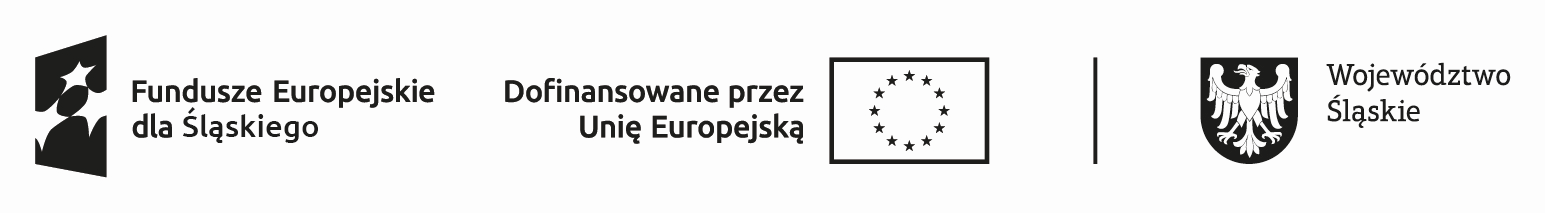 Projekt współfinansowany ze środków Europejskiego Funduszu Społecznego Plusw ramach Programu Fundusze Europejskie dla Śląskiego 2021-2027